Publicado en Ciudad de México el 15/06/2018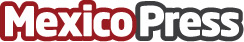 Riverbed presentó la Primera Solución de Monitoreo de Experiencia del Usuario Final y APM de la IndustriaLa reciente versión de Riverbed SteelCentral unifica EUEM con APM, proporciona una escala sin precedentes para los negocios digitales y un potente análisis empresarial basado en inteligencia artificial, el cual permite a las empresas eliminar los puntos ciegos de la experiencia digital enfocándose en el big data

Datos de contacto:Flor Carreno56152196Nota de prensa publicada en: https://www.mexicopress.com.mx/riverbed-presento-la-primera-solucion-de_1 Categorías: Inteligencia Artificial y Robótica Programación Hardware E-Commerce Software Ciberseguridad Ciudad de México http://www.mexicopress.com.mx